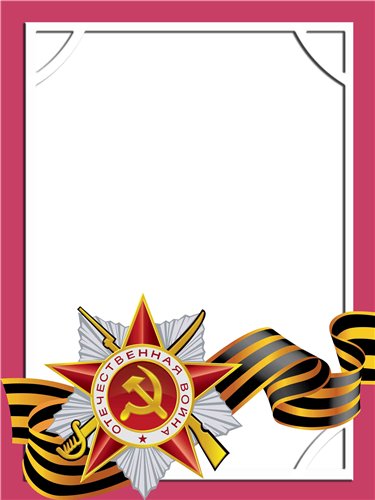 КарповАлексейНиколаевич                            Ветеран войны и труда        Родился в 1924 г., п. Атиг, русский, б/п.С Т А Р Ш И Й     М А Т Р О С           Воевал в действующей армии в составе 369 отд. батальона морской пехоты – стрелок. Был ранен.          Награжден орденом «Красное Знамя», медали «За Освобождение Белграда», «За взятие Вены», «За Победу над Германией» и другие пять медалей.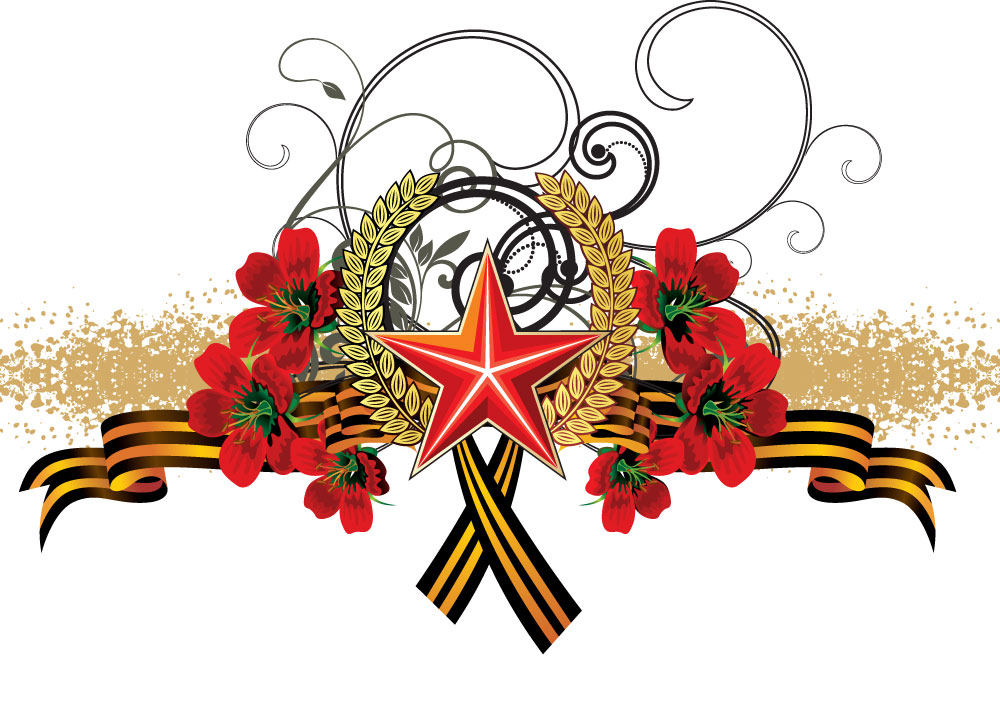 